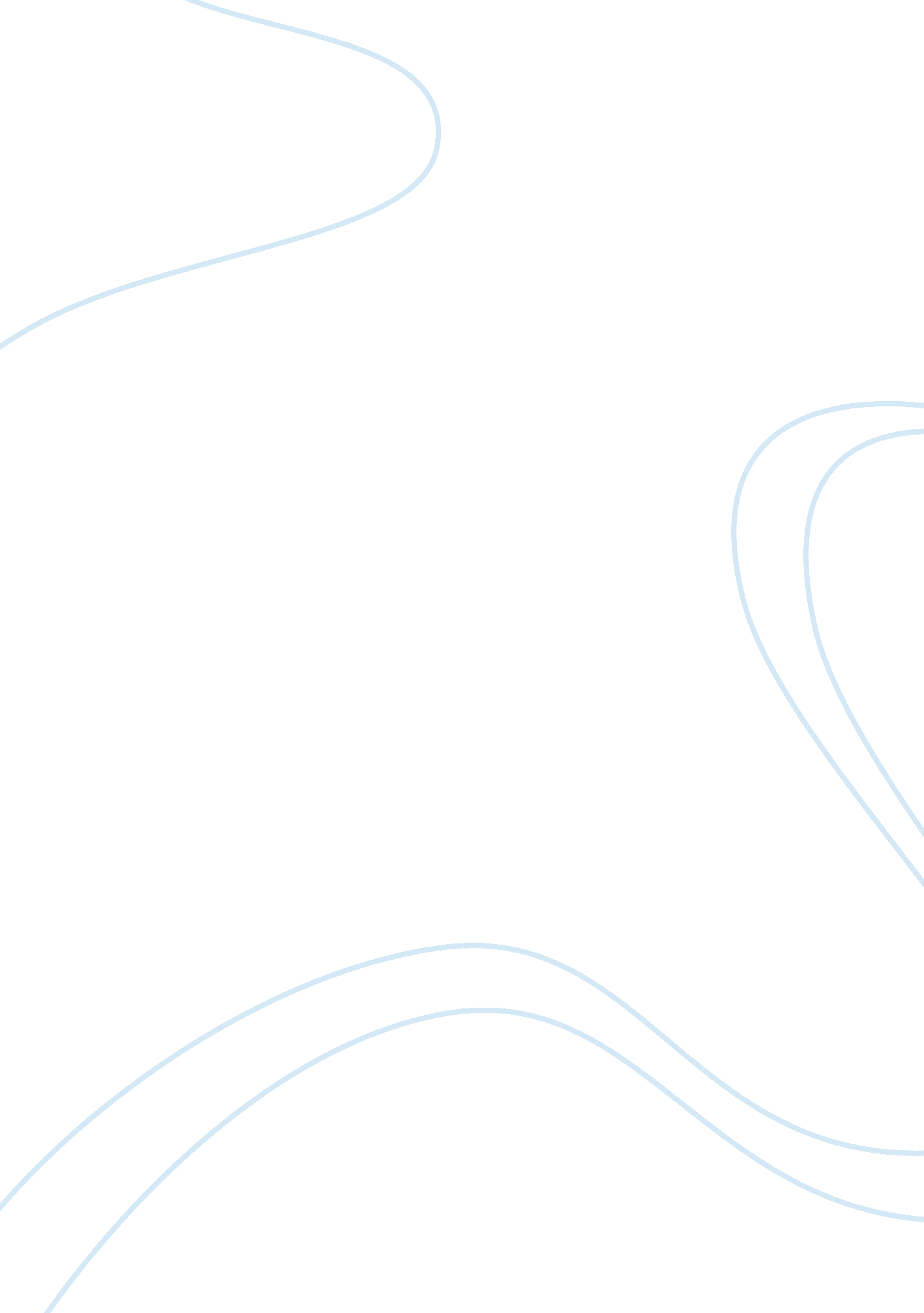 Introduction: child labour. child labour is rationally,Economics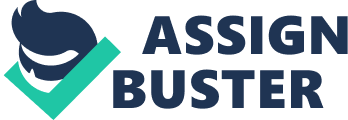 Introduction: There are many problemsin our society but the problem which is very common and forcing our country tonot grow Economically is Child Labor.  Workthat doesn’t let Children enjoy Childhood, unable to recognize their potentialand their respect, and that is not good for their health, physically andmentally desctructive is  Known as ChildLabour. Child labour is rationally, socially, hazardous and destructive toyoungsters; and  meddles with theirtutoring by:  Not letting them go toschool to seek Education, obliging them to leave school or expecting them toendeavor to consolidate school participation with too much long and substantialwork. Economic reasons arethe most important in determining Child labour. Most Children work due toeconomic problems. Many families are financially very poor and cannot afford tobuy books for their children as a result they send their children to work inorder to earn some money. Our Society ranks people not according to their deedsbut the people have sufficient money to live our ranked above all. So financiallythe families which are poor have to earn money to have some status in society, Otherwise they will be unable to live in society, This is very important Reasonof Child Labour. Pakistani Governmenthave announced billions of rupees worth of Projects regarding free education ofChildren so that every child is able to study but, imperative viewpoint withrespect to political reasons of  ChildLabour was absence of monitoring by government agencies. Laws regarding ChildLabour do exist but they are not being monitored as  they should be. The administrationneeds to guarantee that work laws are appropriately actualized at a workingenvironment where youngsters are working. It should also ensure that childrenare not involved in labour hazardous to their health. The law relating to theirworking hours and wages should also be effectively implemented so that childrencould give more time to their education and other activities needed for theirnormal development. We have used scholarlyliterature as to read different Statistics about child labour, not in Pakistanbut also of different countries. We managed to understand the problem readingdifferent articles and studying solutions to this problem. Reviewof Literature: Child Labour is commonin deveopling countries and there is empirical evidences as well as growingliterature on these issues. Two main characteristics of Asian child labour thatdistinguish it from child labour elsewhere is that a large part of Asian childlabour is in the form of child domestic workers; and the bulk of Asian childlabour is in the 10–14 years age group ( Ray, 2004)A research conducted onPeru and Pakistan shows that Rising wages of adult female labour in Pakistan, and falling adult male wage in Peru lead to increased participation of childrenin the labour market. A research conducted inSwabi shows that the main reason of Child Labour is the Population growth, which leads to decrease in resources. Population Growth leads to sub divisionland, in other words it causes Poverty and then every family member have towork to earn some money. Basu and Ray (2001)attempted to discover the connection between maternal stature in the home andthe frequency of kid work. Indeed, they find that a parity of energy betweenguardians will probably diminish kid work than a family in which all basicleadership is packed in the hands of a solitary parent. Then the additional incomewhich is earned by the children can be spent on what they want to buy. 